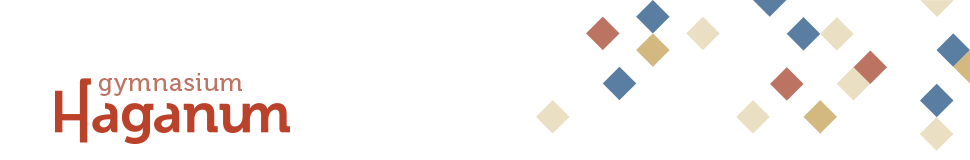 MedezeggenschapsraadVerslag 2018-2019 nr. 06(Te lezen in combinatie met de agenda van vergadering 6)20-03-2019 MR Aanwezig personeel:	Carl Kasten(voorzitter), Sethies Bharatsingh, Marinda van Dorst, King Ling, Paul Regeer, Merijn Smit (secretaris).Afwezig personeel:	-Aanwezig ouders:	Annemarie Quadvlieg.Afwezig ouders:	Mariëlle Bevers, André Stroop.Aanwezig leerlingen:	Stijn Koster, Castor Smiet, Eva Zwaveling. Chaima is als toehoorder aanwezig.Afwezige leerlingen:	-Aanwezig schoolleiding:	Hanneke ten Hove.AgendapuntInhoud en doelActie /
Eigenaar /
Inbrenger01Opening/agendaAanvang 17.00 uur. De agenda is van tevoren vastgesteld. Merijn Smit notuleert.Chaima woont de vergadering alvast een keer bij, om zich voor te bereiden op de positie die vrij komt als Stijn de school verlaat.Carl02InspreektijdGeenCarl03Verslag N.a.v.De commissie ICT zal de themabijeenkomst inleiden.Datateam: er lijkt een sterke correlatie tussen het aantal onvoldoendes in klas 1 en de overgang van klas 2 naar klas 3. Leerlingen worden n.a.v. sneller in de gaten gehouden, hoewel de leerlingen ook vertrouwen moeten krijgen.Er is een programma Cum Laude aangeschaft waarmee op elk moment zichtbaar is welke cijfers er bij welke docent worden gehaald, bij welke leerlingen, etc. Magister is veel onoverzichtelijker.Is het een idee om docenten en/of mentoren mee te laten gaan van klas 1 naar 2?Natuurlijk moet het niet zo zijn dat symptomen worden verhuld: als een leerling hier geen diploma gaat halen, dan moet er verder gekeken worden, anders komt een leerling zichzelf later alsnog tegen. Het is dus een genuanceerde situatie.Ook de verandering van cito naar schooladvies komt ter sprake.Punt 5: de OMR is akkoord.Punt 12: Chaima is al aanwezig.Punt 12: verzoek of de te behandelen onderwerpen. per vergadering, zoals besproken bij vergadering 4, bij de agenda gevoegd kan worden.Notulen vastgesteld.Merijn04MededelingenPiet Raphaël neemt ontslag. Er wordt woensdag 27 maart om 19:30 een bijeenkomst georganiseerd om de nalatenschap van Piet te behouden, met name orkest en musical. Een tiental ouders heeft gereageerd.Er komt een nieuwe site, zodat informatie beter zichtbaar is en onze identiteit en onderscheidend vermogen beter zichtbaar worden.Tina heeft de verlofregeling OOP onder haar hoede en zij heeft het op dit moment te druk om iets voor te bereiden voor de vergadering.Er is in Amersfoort overleg tussen directeuren en rectoren geweest over crisissituaties. Er moet een crisisteam geformeerd worden. Dit staat in de planning.De school heeft n.a.v. Maastricht een brief gestuurd dat besturen strenger worden gecontroleerd op PTA en toetsbeleid. Naar het examenreglement is al gekeken. Het gaat volgens de SL de laatste twee jaar al goed omtrent toetsen en toetsweken.Er is een voorlopige prognose, die zal worden voorgelegd aan de sectievoorzitters. Er zijn een aantal kleine vacatures en dat is vervelend, want je wilt het liefst mensen die enigszins regelmatig in de school zijn, en niet één dag. Er is ook een kleine krimp, maar misschien merk je dat niet in aantallen clusters en klassen.Vooral klas 3 wordt spannend: 5 hele volle (31) klassen of 6 klassen, wat de voorkeur heeft.Hanneke05CAO (stand van zaken)Vorige vergadering zijn de ontwikkeldagen aangenomen. Uit een jaaroverzicht blijkt dat er slechts 2 dagen beschikbaar zijn i.v.m. de 189 verplichte dagen. Er wordt nu gekeken naar een goed compromis.Het is de vraag of die berekening klopt en of we niet precies 189 dagen over houden. Dan zijn ontwikkeldagen die van de lestijd afgaan helemaal niet mogelijk.Het lijkt erop dat er gesleuteld moet/kan worden naar de indeling van de werkzaamheden van de docenten en hoe dit tot echte werkdrukverlichting kan leiden.Hanneke06Vakantieplanning (instemming)Voorstel voor de meivakantie: maandag 20 april t/m vrijdag 1 mei 2010. Dat kost 4 van de 5 vrij in te delen dagen. De 5e dag gaat naar de vrijdag na Hemelvaart.De rest van de vakanties is conform de voorstellen van de overheid.Een kritische noot: kost dit voorstel niet 6 dagen, omdat we “pech” hebben met Koningsdag in de 2e week, die al vaststaat? We gaan vooralsnog uit dat we daar nog een dag aan over houden.Instemming unaniem (met deze kritische noot in het achterhoofd).HannekeBesluit07Verlofregristratie OOPWordt doorgeschoven.Hanneke08Brief ICT aan oudersOuders hebben commentaar geleverd en de brief gaat er uit.Hanneke12RondvraagIs er een ontwikkeling in het sluimervoorstel?Nee, we gaan het zo doen als is medegedeeld. Er is geen inspraak of instemming nodig.Komt er een plek waar deze informatie vindbaar is? De decanaatpagina lijkt een voordehandliggende plek.Hoe zit het met aanmeldingen?We gaan niet loten. Een aantal jaren op rij krijgen we er ongeveer 145 à 147 aanmeldingen. Er zijn wat onzekerheden, zoals dubbelaanmeldingen en conservatoriumselecties. Het gaat om 5 plekken. Ook kan een advies van havo/vwo nog worden opgehoogd.We krijgen volgend jaar wel een hele grote 6e klas (145 leerlingen). Dat zorgt bij een goed slagingspercentage voor een incidentaal grote uitstroom.Kan er volgende keer bij het opstellen van de agenda rekening worden gehouden met de toetsweken, i.v.m. leerwerk/werkdruk?Er is veel inspanning voor acceptatie van lhbti+, maar sommige leerlingen met een bijzondere eigenschap, zoals autisme, ADD, etc., voelen zich ook af en toe buitengesloten.In het algemeen is de school heel tolerant. Misschien moeten we een keer nadenken over hoe dit verbeterd kan worden.Actie: hangt samen met websiteActie: meenemen met jaaragendaActie: overleg initiëren13SluitingVolgende vergadering17:58 uurThemabijeenkomst donderdag 4 april 2019, 17:00 uur, lokaal 0.03 of nog te bepalen.